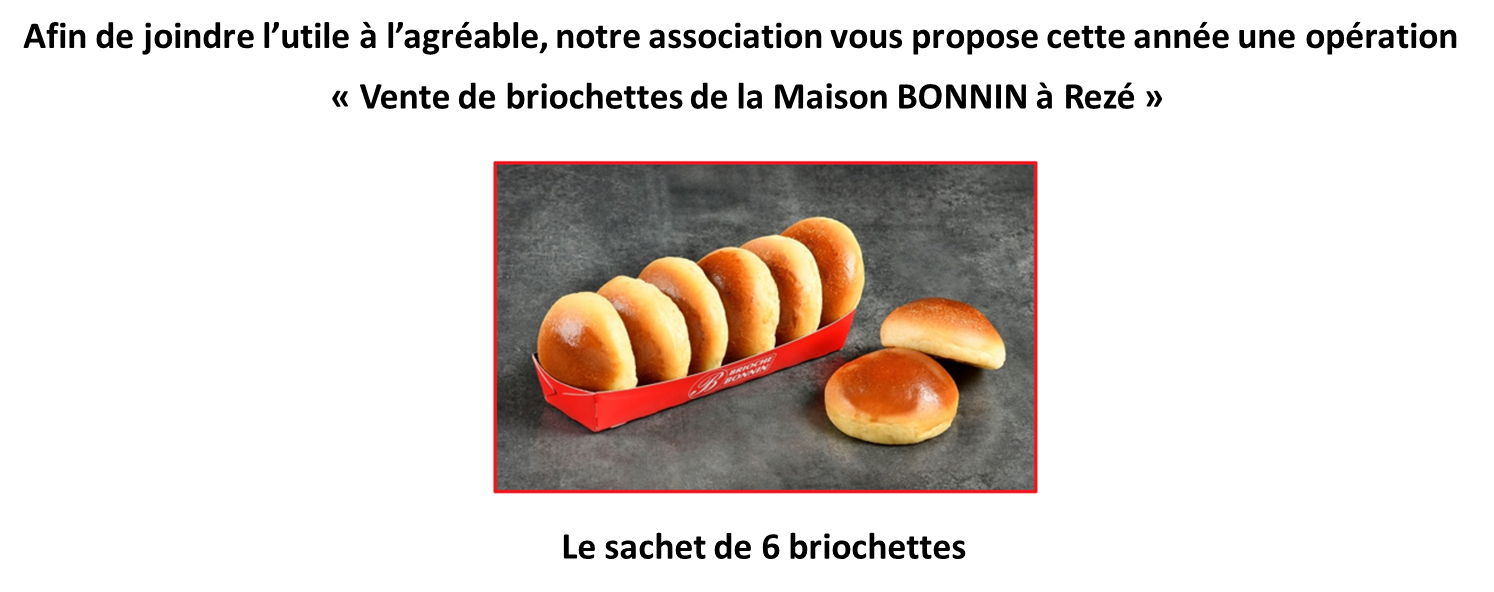 Alors n’hésitez pas et faites-en profiter vos proches, cette opération contribuera au financement de ……………………Les brioches seront à retirer le …………………….. Lieu : ………………………………….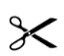 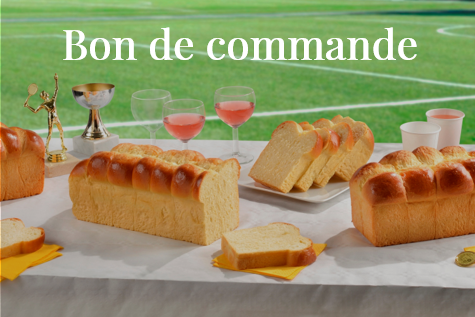 Règlement à retourner à ….……………………  Au plus tard le …………………....Brioche 490 gr  (6 à 8 parts)   ____  x   …….€   =  _________€Le sachet de 6 briochettes       ____  x   …….€   =  _________€Nom : ___________________________     Prénom :  ____________________________________________________Adresse : _______________________________________________________________________________________Et joint le règlement par :     (  )  chèque (à l’ordre de …………………..)                             (  ) espèces   	Le : ___________________Signature :   